Vaccine Fridge Audit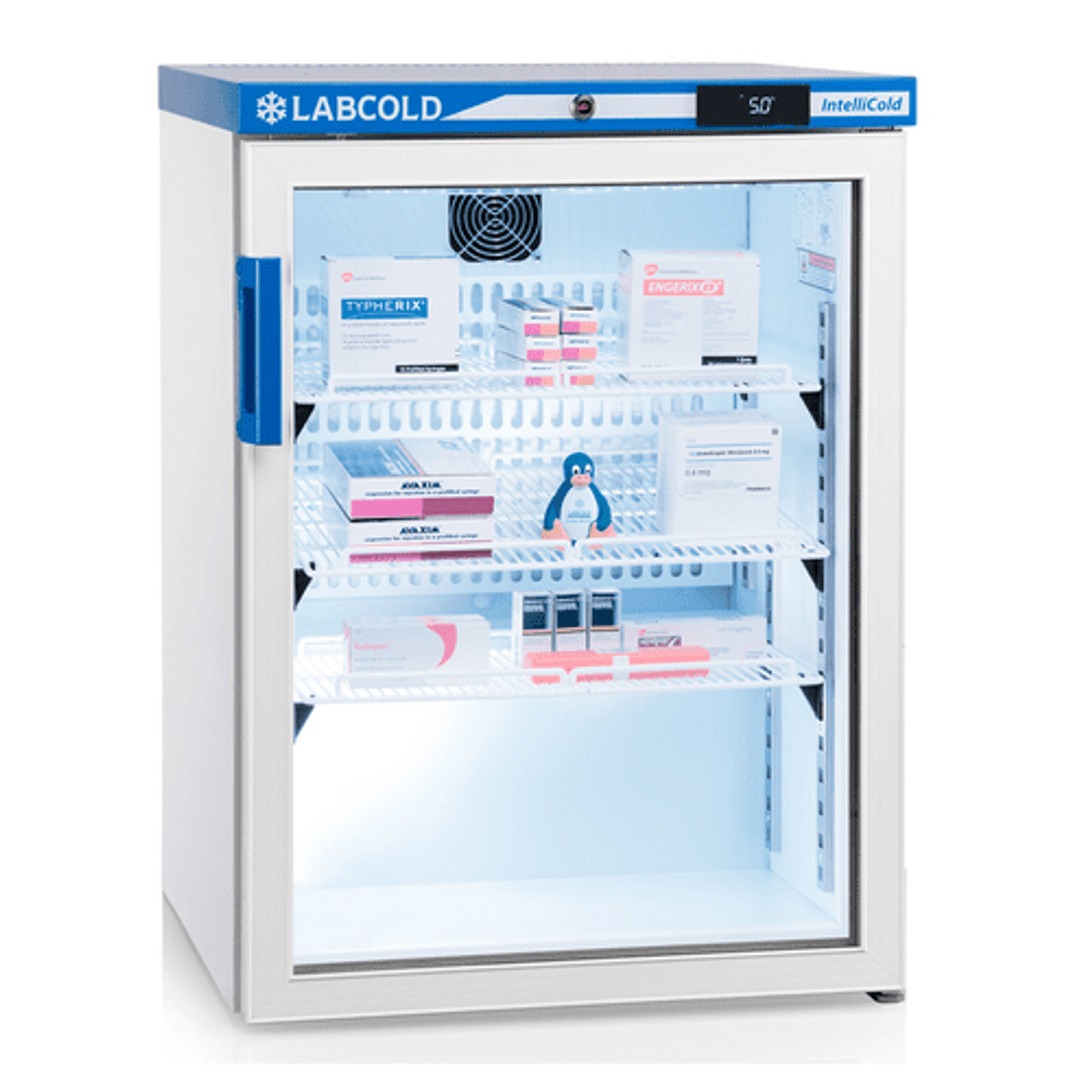 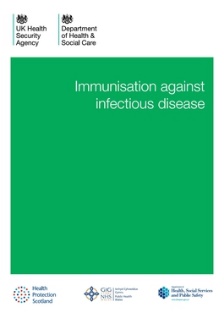 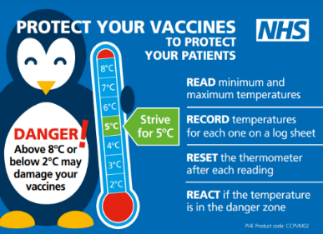 The Medicine Optimisation Team has developed a Vaccine Fridge Audit Tool. This will allow Practices to self-audit against CQC Standards and The Green Book guidance. It is a CQC requirement that all staff handling vaccines, from receipt to administration should be trained to follow policies to ensure ‘cold chain compliance.’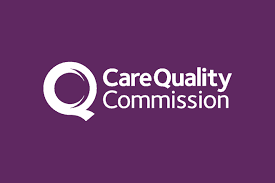 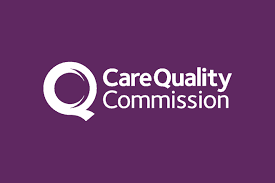 The audit is available in both Word and Excel format.If you have any queries, please contact your Medicines Optimisation Team Technician. To contact the Medicines Optimisation Team please phone 01772 214302If you have any suggestions for future topics to cover in our prescribing tips please contact Nicola.schaffel@nhs.netAll content accurate and correct on the date of issue of this tip.